Seminari BOM 2019 – 2020https://site.unibo.it/byzantium-eastern-mediterranean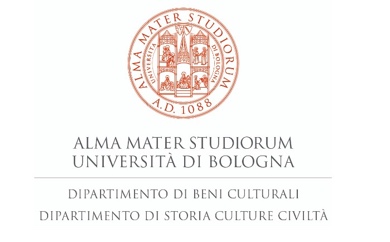 ‘Bisanzio e l’Oriente Mediterraneo’ – Mesē. Laboratorio di Bizantinistica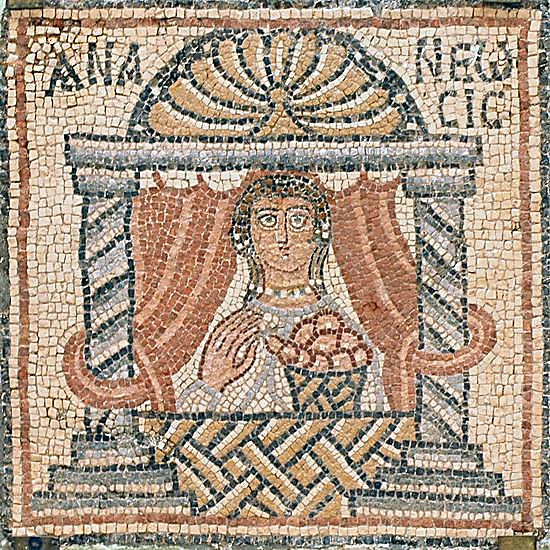 L’innovazione nel mondo tardoantico e bizantino.Dimensioni culturali e pratiche sociali1. Elena Gritti (Università di Bergamo) Ammiano Marcellino, la percezione del novum nelle Res GestaeBologna, 26 novembre, Dipartimento di Storia, Culture, Civiltà, Aula Gambi, ore 14-16. 2. Ramón Teja (emerito, Università di Santander)Auctoritas vescovile prima e dopo Costantino: tra continuità e innovazioneRavenna, 10 dicembre, Dipartimento di Beni Culturali, Aula del Giardino Pensile, ore 14-16. 3. Salvatore Cosentino (Unibo, DBC)La rivoluzione silenziosa. Cosa fu la cosiddetta ‘riforma tematica’?Ravenna, 17 gennaio, Dipartimento di Beni Culturali, Aula del Giardino Pensile, ore 14-16.4. Tommaso Giuliodoro (Università di Padova) Dalla prefettura all'esarcato: innovazioni istituzionali ed amministrative nell'Africa alla fine del VI secolo.Bologna, 31 gennaio, Dipartimento di Storia, Culture, Civiltà, Aula Gambi, ore 14-16.5. Cristina Carile (Unibo, DBC)Visualità del celeste: la sostanza della manifestazione divina e la sua espressione.Ravenna, 14 febbraio, Dipartimento di Beni Culturali, Aula del Giardino Pensile, ore 14-166. Giulia Marsili (Unibo, DISCI)Scoprire l’innovazione: le ricerche di R. L. Van Nice sul cantiere di S. Sofia a Costantinopoli.Bologna, 28 febbraio, Dipartimento di Storia, Culture, Civiltà, Aula Gambi, ore 14-16.7. Giorgio Vespignani (Unibo, DBC)Renovatio, dalla antichità al secolo XVI: il caso della statuaria dell’Ippodromo di Costantinopoli.Ravenna, 13 marzo, Dipartimento di Beni Culturali, Aula del Giardino Pensile, ore 14-16.8. Georgios Deligiannakis (Unibo - Open University of Cyprus)The Cypriots in the Late Roman WorldBologna, 27 marzo, Dipartimento di Storia, Culture, Civiltà, Aula Fumagalli, ore 15-17.9. Isabella Baldini (Unibo, DISCI)Lucerne bizantine al tornio. Innovazione e cultura materiale nel VII secoloBologna, 3 aprile, Dipartimento di Storia, Culture, Civiltà, Aula Gambi, ore 14-16.10. Claudia Lamanna (Unibo, DBC) Terme senza acquedotti in età tardoanticaRavenna, 24 aprile, Dipartimento di Beni Culturali, Aula del Giardino Pensile, ore 14-16.11. Igor Santos Salazar (Unibo – Universidad de Santiago de Compostela)Terre fiscali e ricchezza privata: la gestione degli arcivescovi di Ravenna del governo dell'Esarcato tra tradizione e innovazione (750-950).Bologna, 8 maggio, Dipartimento di Storia, Culture, Civiltà, Aula Gambi, ore 14-16.12. Margherita Elena Pomero (Unibo, DBC) Simboli urbici tra tradizione e innovazione nell’impero bizantino: le testimonianze numismatiche (secoli XIII-XIV).Ravenna, 15 maggio, Dipartimento di Beni Culturali, Aula del Giardino Pensile, ore 14-16.